BELGE TALEP FORMUBELGE TALEP FORMUBELGE TALEP FORMUTİCARET SİCİLİ MÜDÜRLÜĞÜ’ NE                                                  MUĞLA    Müdürlüğünüzün ………………………………… sicil numarasında kayıtlı firmamız adına aşağıda işaretlediğimiz belge veya belgelerin tanzim edilerek tarafımıza verilmesini arz ederiz.TİCARET SİCİLİ MÜDÜRLÜĞÜ’ NE                                                  MUĞLA    Müdürlüğünüzün ………………………………… sicil numarasında kayıtlı firmamız adına aşağıda işaretlediğimiz belge veya belgelerin tanzim edilerek tarafımıza verilmesini arz ederiz.TİCARET SİCİLİ MÜDÜRLÜĞÜ’ NE                                                  MUĞLA    Müdürlüğünüzün ………………………………… sicil numarasında kayıtlı firmamız adına aşağıda işaretlediğimiz belge veya belgelerin tanzim edilerek tarafımıza verilmesini arz ederiz.TİCARET SİCİLİ MÜDÜRLÜĞÜ’ NE                                                  MUĞLA    Müdürlüğünüzün ………………………………… sicil numarasında kayıtlı firmamız adına aşağıda işaretlediğimiz belge veya belgelerin tanzim edilerek tarafımıza verilmesini arz ederiz.TİCARET SİCİLİ MÜDÜRLÜĞÜ’ NE                                                  MUĞLA    Müdürlüğünüzün ………………………………… sicil numarasında kayıtlı firmamız adına aşağıda işaretlediğimiz belge veya belgelerin tanzim edilerek tarafımıza verilmesini arz ederiz.UNVAN:UNVAN:UNVAN:UNVAN:UNVAN:TARİH:TARİH:TARİH:İMZA:İMZA:BELGE ADIBELGE ADIBELGE ADIGEREKLİ EVRAKLARGEREKLİ EVRAKLARSİCİL TASDİKNAMESİSİCİL TASDİKNAMESİBelge Talep Formu.Belge Talep Formu.İHALE BELGESİİHALE BELGESİBelge Talep Formu,  belge ihale tarihi itibarı ile düzenlenecekse ihale tarihini belirtiniz. İhale Tarihi:Belge Talep Formu,  belge ihale tarihi itibarı ile düzenlenecekse ihale tarihini belirtiniz. İhale Tarihi:SEÇİM BELGESİSEÇİM BELGESİONAYLI BELGE (SURET) (TSY’ nin 17. maddesine göre)ONAYLI BELGE (SURET) (TSY’ nin 17. maddesine göre)Belge Talep Formu, suretini istediğiniz belgeleri belirtiniz. Suretini istediğiniz belgeler: Belge Talep Formu, suretini istediğiniz belgeleri belirtiniz. Suretini istediğiniz belgeler: 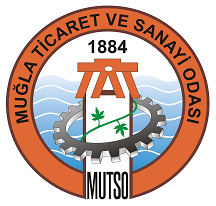 